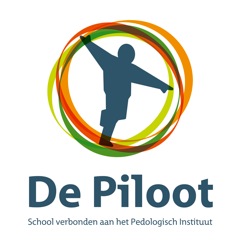 Ondersteuningsprofiel  De Piloot  een school voor midden en zware zorgWie zijn wij:De Piloot is een school voor speciaal onderwijs, voor geindiceerde leerlingen van 3,8 jaar tot en met 13 jaar voor zorg- en onderwijsondersteuning aan leerlingen met gedrags- en psychiatrische problematieken. De Piloot verzorgt in nauwe samenwerking met het Centrum Educatieve Dienstverlening (CEDgroep) speciaal onderwijs voor leerlingen in de kleuterleeftijd, basisschoolleeftijd en voortgezet onderwijsleeftijd. De Piloot, verbonden aan het pedologisch instituut werkt nauw samen met het CED ten behoeve van ondersteuning bij leerlingbegeleiding, deelname aan het CVB, diagnostiek en behandeling van leerlingen. De Piloot werkt samen met Stek Jeugdzorg t.b.v. het geven van onderwijs aan kleuters op lokaties van Stek in Rotterdam en Gouda. Tevens hebben wij een observatievoorziening voor leerlingen die vastlopen in het basisonderwijs, Herstart op de Rails Junior en BOS. 	De Piloot is een school van het Bestuur Openbaar Onderwijs Rotterdam.Beperkingen/ contra-indicatie:leerlingen met een oppositionele gedragsstoornis,leerlingen met een psychiatrische hulpvraag die buiten de macht van het onderwijs ligt,leerlingen met een gedrags- en of psychiatrische stoornis in combinatie met ernstig fysieke beperkingen.Onze core business is:Door middel van nauwkeurig volgen, observeren en onderwijs geven wordt toegewerkt naar een passende situatie waarin het kind zelf, ondanks zijn beperkingen, grip krijgt op de omgeving op school en thuis. De basis wordt gelegd voor het kunnen functioneren in het vervolgonderwijs en in de samenleving. Het onderwijsaanbod, de aansturing en het bieden van veiligheid en positieve ondersteuning zijn er op gericht om vanuit de individuele leer- en ontwikkelmogelijkheden het kind een optimale ontwikkelingskans te bieden binnen het SO en het VSO. Het opdoen van succeservaringen en het ontwikkelen van een goede werkhouding staan hierbij centraal. School en ouders werken samen met inachtneming van ieders eigen deskundigheid en verantwoordelijkheid. Motto:‘De Piloot brengt je verder’“Regulier waar het kan, speciaal waar het moet!”Missie:De Piloot biedt kwalitatief, uitdagend, stimulerend onderwijs aan leerlingen met speciale ondersteuningsbehoeften. Wij hanteren de kerndoelen voor het regulier onderwijs als uitgangspunt.Visie:Dit betekent dat wij:● nauwkeurig volgen, observeren en krachtig handelen.● zorgen voor duidelijkheid in ruimte, activiteit, interactie en tijd d.m.v. onze basisaanpak    vanuit de methode Wijzer Onderwijs.● samenwerken met leerling, ouder(s) en ketenpartners.● een veilige leeromgeving bieden waarin de leerling zich optimaal kan ontwikkelen, door    adaptief onderwijs te bieden.
Werkwijze:Alle leerlingen van De Piloot hebben hun eigen, persoonlijke problematiek. Dit vraagt van alle medewerkers een speciale basishouding: begrip voor het soms ongrijpbare gedrag van de leerling vertrouwen hebben in een positieve ontwikkeling van ieder kind positief benaderen van de leerlingen kunnen variëren in didactische en pedagogische werkwijzen De Piloot creëert een veilige omgeving voor de leerlingen, wat mede een voorwaarde is om tot leren te komen. In de klas en school gelden de “gouden regels”, regels die iedereen nastreeft;we lopen rustig door de school, we praten rustig met elkaar. we hebben respect voor elkaar we lossen problemen samen op Basisaanpak:In samenwerking met het Pedologisch Instituut is de afgelopen jaren de aanpak “Wijzer Onderwijs” ontwikkeld, een aanpak die speciaal gericht is op begeleiding van onze leerlingen.  Binnen De Piloot wordt deze aanpak als uitgangspunt gebruikt bij het beschrijven van het onderwijsleerklimaat van elke groep in het groepshandelingsplan. Begrippen die u hierbij steeds weer zult tegenkomen zijn;veiligheid acceptatie verduidelijking voorspelbaarheid en structuur Eén van de basisvoorwaarden voor elke leerling om zich te kunnen ontwikkelen is een gevoel van veiligheid. Door hun complexe problematiek hebben veel kinderen dit gevoel van veiligheid verloren. De Piloot realiseert een klimaat waarin angsten en onzekerheden bij kinderen zoveel mogelijk worden overwonnen, waarbinnen een klimaat van veiligheid en acceptatie ontstaat, kinderen (weer) durven nieuwsgierig te zijn en de wereld te onderzoeken en leren om op positieve wijze contacten met anderen aan te gaan. Bewust streven we het opdoen van succeservaringen na. De ontwikkeling van sociale vaardigheden is een vast onderdeel van het programma . Acceptatie van het kind en begrip van de manier waarop een stoornis zich kan uiten, blijkt uit de manier waarop we de leerlingen benaderen en hen helpen zich te ontwikkelen. Structuur bieden wil zeggen: voorspelbaar zijn, betekenis verlenen, dingen duidelijk maken. Duidelijkheid wordt geboden door de rustige inrichting van de lokalen, door de manier waarop de leerkracht de activiteiten aanbiedt, de manier waarop leerkrachten spreken met en over de kinderen, de voorspelbaarheid in het consequente gedrag van de groepsleiding,etc. Deze voorspelbaarheid leidt er toe dat kinderen zich veilig voelen. En wie zich veilig voelt, stelt zich open op en kan zich ontwikkelen.Uitstroomprofielen:praktijkonderwijs, VMBO, HAVO en VWO.
Zorg en onderwijs worden, in nauwe samenwerking met, verzorgd door:leerkrachten en onderwijsassistenten,intern begeleiders,maatschappelijk werkers,logopedisten,cesartherapeut,afdelingsdirecteuren,vakleerkrachten gymnastiek,vakdocent sociale vaardigheden,Centrum Educatieve Dienstverlening (CED),Stek Jeugdhulp.























II Wat maakt onze school passend voor de beschreven doelgroep?Onze school is passend voor de beschreven doelgroep door middel van onze basisaanpak. De basisaanpak van De Piloot is gebaseerd op de methodiek Wijzer Onderwijs (WOW) en in samenwerking met het CED ontwikkeld. In deze methodiek staan de volgende vier pijlers centraal:duidelijkheid in ruimte,duidelijkheid in tijd,duidelijkheid in activiteit,duidelijkheid in interactie. Duidelijkheid in ruimteEen voorspelbare, duidelijke en overzichtelijke omgeving met zo min mogelijk afleidende prikkels. In de praktijk betekent dit dat het leslokaal zodanig moet worden ingericht, dat het duidelijk is voor de leerling wat hij in de ruimte moet doen. De verschillende activiteiten die in deze ruimte plaatsvinden krijgen ieder een vaste plek. Zo min mogelijk visueel afleidende objecten in het lokaal.Duidelijkheid in tijdDoor tijd voor leerlingen visueel en concreet te maken krijgen zij hier meer vat op. Wij maken in visualisaties duidelijk wat, wanneer, waar en hoe lang de leerling iets gaat doen en wanneer de activiteit klaar is. De activiteiten op schoolzijn vooraf gepland en staan in het lesrooster. Door het lesrooster visueel te maken krijgen de leerlingen meer houvast.Duidelijkheid in activiteitDe verschillende activiteiten binnen de school worden voor de leerlingen duidelijk en voorspelbaar gemaakt. Door de leerlingen voor te bereiden op naderende activiteiten weten zij wat ze kunnen verwachten. Door de activiteiten bijvoorbeeld op te delen in kleine deelstappen, krijgen zij houvast en kunnen ze meedoen.Duidelijkheid in interactieVoorspelbaarheid en duidelijkheid zijn heel belangrijk in interacties met leerlingen. Door vereenvoudigen, reduceren en concretiseren van taal en sociale prikkels wordt het voor de leerling makkelijker om in te gaan op wat van hem gevraagd of verwacht wordt. Duidelijke regels voor de omgang en heldere taal helpen de leerling sociale situaties inzichtelijk te maken.Onderwijsarrangementen:De onderwijsarrangementen die geboden worden op De Piloot:leerlijnen 0,5/0,75/1,Zeer Moeilijk Anders Lerende Kinderen-groepen (ZMALK) leerlijn <0,5-0,75,Herstart en op de Rails Junior,aanbod voor leerlingen met gedrags- en of psychiatrische problemen in combinatie met taal-spraakproblemen (in ontwikkeling). Ouders/verzorgers:Goede communicatie en het geven van informatie maakt dat ouders zich betrokken voelen bij het leerproces van hun kind. Enquête Eenmaal in de twee jaar wordt een ouderenquête uitgevoerd. De resultaten van deze enquête worden aan de ouders bekend gemaakt. De gegevens van de enquête worden gebruikt om het beleid van de school mede vorm te geven. Nieuwsbrief Ongeveer 1x per maand verschijnt er een maandbrief voor ouders.Hiermee brengen wij u op de hoogte van de lopende schoolzaken. “Effe Bijkletsen” Op initiatief van ouders van de Piloot wordt een aantal maal per schooljaar een bijeenkomst georganiseerd, waarbij er onder het genot van een kopje koffie of thee ervaringen worden uitgewisseld. Met elkaar, zonder de aanwezigheid van de “deskundigen” praten over dingen waar je tegen aan loopt en luisteren naar de verhalen van anderen. De school stelt op verschillende locaties ruimte beschikbaar. Informatieve bijeenkomsten Kennismakingsbijeenkomst, bedoeld voor ouders van nieuwe leerlingen Informatieavond waarop het groepshandelingsplan met de ouders besproken wordt Individudeel gesprek met ouders om het individueel handelingsplan te besprekenInformatieavond voortgezet onderwijs Thema avonden Algemene informatieavond, verzorgd door de M.R. Voorlichtingsbijeenkomsten, bijvoorbeeld over het schoolkamp of de feestmaand Koffieochtenden waarbij een thema als hulpverlening binnen de school, digitaal pesten, toetsen, etc. centraal staatIII kwaliteitszorgDe aansturing op kwaliteit van het onderwijs en zorg gebeurt op basis van het model :het Onderwijs Continuüm (nu  4D ‘s - data,duiden,denken,doen) vh CED Leerlingen worden op de Piloot alleen toegelaten als zij een geldige cluster 4-indicatie van een Commissie voor de Indicatiestelling(CVI) hebben . Wanneer zij toegelaten zijn vinden er onderzoeken plaats door de Commissie voor Begeleiding (CVB). Aan de hand van deze onderzoeken wordt een ontwikkelingsperspectief en een individueel handelingsplan opgesteld. Deze worden vervolgens met de ouders besproken en voor akkoord ondertekend. Dit is leidraad voor de leerkracht en het leren. Twee maal per jaar worden de vorderingen van de leerlingen gevolgd door het afnemen van citotoetsen, technisch lezen, rekenen en wiskunde, spelling en begrijpend lezen. Aan de hand van de resultaten worden leerlingenbesprekingen gehouden met de IB-er, de groepsleerkracht en overig relevant personeel. Daarna worden de resultaten in een CVB-vergadering besproken en worden indien nodig nieuwe adviezen geformuleerd. Aan het eind van de schoolloopbaan wordt de drempeltoets afgenomen en wordt de leerling besproken met alle betrokkenen om tot een adequaat advies voor het vervolgonderwijs te komen.Onderwijsleerproces:Klassenmanagement:Wij streven er naar onze groepen zodanig te organiseren dat er gewerkt kan worden op drie verschillende niveaus. Uniformiteit schoolbreed. Het kader Wijzer Onderwijs is afgesteld op het arrangement van de betreffende klas/groep.Leertijd:Conform wetgeving PO. Vaste  schooltijden en jaarplanningen.Wij streven ernaar de leertijd zo efficiënt mogelijk in te richten. Door de algemene schoolaanpak, gebaseerd op de aanpak Wijzer Onderwijs, maken wij het schoolgaan voor de leerlingen duidelijk en overzichtelijk, zodat zij zicht hebben op hetgeen er van hun te wachten staat. Didactische en instructievaardigheden:Vanuit het ontwikkelingsperspectief en de aanpak Wijzer Onderwijs worden de volgende didactische vaardigheden ingezet.Duidelijke instructie aan klas/ groepDuidelijke instructie aan individuele leerlingenVariatie in werkvormenDe leerlingen worden door de leerkracht geactiveert tijdens de lesDe leerkracht activeert de voorkennis bij de leerlingenEfficient gebruik van de lestijdHanteren van structurele lesopbouwZorgdragen voor duidelijke overgang van instructie naar verwerkingLeerlingen worden uitgedaagd na te denken en niet alleen te reproducerenZwakke leerlingen ontvangt extra aandachtSterke leerling ontvangt extra uitdaging




Pedagogisch handelen en schoolklimaat:Vanuit het ontwikkelingsperspectief en de aanpak Wijzer Onderwijs worden de volgende pedagogische vaardigheden ingezet.De leerkracht houdt voortdurend in de gaten wat er in de klas gebeurt en anticipeert hieropDe leerkracht is zich bewust van zijn voorbeeldfunctie en doet wat hij zegtDe leeromgeving straalt rust uit en is goed verzorgdEr wordt echt naar de leerlingen geluisterdHet negeren van (negatief) gedrag als dat kanCorrecties op individueel niveau, niet merkbaar voor de hele groepCorrecties op gedrag niet op persoonWenselijk gedrag wordt benoemt en benadruktWaardering wordt uitgesproken als de leerling zijn gedrag hersteltAlgemeen geldende normen en waarden worden gehanteerdSchoolbreed wordt de Wijzer Onderwijs aanpak toegepastSchoolklimaat:Onze leerlingen hebben veel behoefte aan structurering. Dit is een schoolbrede aanpak gebaseerd op de eerder genoemde aanpak Wijzer Onderwijs. Hiervanuit wordt er middels de peilers duidelijkheid in tijd, duidelijkheid in activiteit, duidelijkheid in ruimte en duidelijkheid in interactie een strakke fundering voor het schoolklimaat neergezet.Het streven is naar een optimale veilige leeromgeving voor de leerlingen.Toekomst: Voor de komende jaren heeft de Piloot een duidelijk meerjarenbeleidsplan waarin het pad voor de ontwikkeltrajecten zijn uitgezet.Op didactisch vlak zijn wij in een blijvende ontwikkeling om optimaal te kunnen aansluiten bij de onderwijsbehoeften van de leerlingen. Een belangrijke ontwikkeling al eerder ingezet hierin is de vorming van de onderwijsgroepen voor leerlingen die in die mate belemmerd worden door de stoornis dat zij een leerlijn <0,5 volgen.Op pedagogisch gebied is ons streven de Wijzer Onderwijs aanpak continue te blijven volgen om een zo geod mogelijk onderwijsklimaat te kunnen realiseren voor de internaliserende gedragsproblematiek.Daarnaast heeft de school de intentie om per schooljaar 2013-2014 zich open te stellen voor de externaliserende gedragsproblematiek, waardoor ook een andere leerlingpopulatie van het onderwijsaanbod van de Piloot gebruik kan gaan maken.Gezien de nieuwe richtlijnen voor specialisme zullen wij ons in de zeer korte toekomst moeten richten op de leerlingen die mede door de taal-informatieverwerkingsstoornissen op de Piloot zijn aangewezen voor het volgen van onderwijs.Onderwijsaanbod en methodieken :Niet-methoden gebonden toetsenIV Standaarden en opbrengstenDe Piloot gebruikt voor het bepalen van de individuele leeropbrengsten het leer- en ontwikkelingsvolgmodel van Cito. Per leerling worden alle toetsresultaten vastgelegd in het digitale volgsysteem LOVS  van Cito. Dit programma maakt het mogelijk om de resultaten in perspectief te zien door middel van grafieken, individuele- en groepsoverzichten.Jaarlijks worden de onderwijsopbrengsten in kaart gebracht en geëvalueerd middels de Robuust methode in samenwerking met het CED. Deze werkvorm geeft ons op meerdere vlakken inzicht, te weten inzicht in opbrengsten naar aaanleiding van werkvorm, methode keuze, instructiemodellen en klassenmanagement. Hieronder een overzicht van de uitstroomgegevens van de laatste twee jaarDe Piloot blijft zijn leerlingen volgen. Een van de medewerkers heeft de taak om gedurende vijf schooljaren de oudleerlingen te volgen. Dit geeft ons een reëel beeld of de advies en verwijzingsprocedure goed verlopen is, mede ook of de leerlingen voldoende voorbereid zijn op de overstap naar het Voortgezet Onderwijs. Dit heeft ons de afgelopen jaren veel relevante informatie opgeleverd waarop wij ons onderwijsaanbod hebben kunnen aanpassen, maar heeft ons ook tools gegeven om ouders beter te kunnen betrekken bij de verwijzing. Ouders worden vanaf eind groep 7 middels individuele gesprekken mede eigenaar gemaakt van de verwijzingsprocedure.Ondersteuningsprofiel Herstart/ Diagnostisch CentrumDe Piloot heeft vanuit zijn pedologische functie een afdeling waarin leerlingen geplaatst worden waarbij de onderwijsbehoefte nog niet bekend is of tijdelijk belemmerd wordt door de situatie waarin de leerling zich bevind. Gedurende de plaatsing wordt er binnen een gelimiteerde termijn middels observatie en waarnodig aanvullende diagnostiek gezocht naar de beste plek waar de leerling zijn passend onderwijs zou kunnen ontvangen.De Herstart afdeling zoals deze genoemd wordt, heeft de afgelopen jaren zijn toegang bepaald op de aannamecriteria die geldden voor de landelijke projecten Herstart & Op de Rails. Sinds 2012 is deze afdeling ook toelaatbaar geworden voor alle (bijna) vastgelopen leerlingen met een onderwijshulpvraag.Motto: “Bijna alles kan!”Visie: “Regulier waar het kan, speciaal waar het moet!”Uitstroomprofiel 2011-2012		Uitstroomprofiel 2012-201334 Leerlingen				55 leerlingenBasisonderwijs 		             6 					6 SBO				3					6MKD									4VO				2					3Cluster 2								1Cluster 3			1					2			Cluster 4			21					2924 uurs-opname		1					3Besloten/ gesloten							1Werkwijze:De leerlingen worden in 16 weken uitvoerig geobserveerd en getest in verschillende dan wel niet ge- ensceneerde situaties. Daarnaast wordt de tijdslijn en het netwerk van de leerling in kaart gebracht en gepaste ondersteuning geboden waardoor een ondoorbroken schoolgang voor de leerling weer mogelijk gemaakt wordt. Iedere vier weken wordt er aan een voltallige ondersteuningstafel een nieuw plan van aanpak geformeerd. Dit heeft tot doel dat het na 12 weken duidelijk wordt welke onderwijssetting voor deze leerling passend is. In de laatste 4 weken wordt de ontvangende school voorbereid op de komst van de leerling, waarbij de toerusting van de leerkracht centraal staat.Onderwijsarrangementen van licht tot zeer zwaar:Licht:			Mogelijkheden tot stagelopen door de ontvangende leerkracht			Mogelijkheden tot co teaching			Mogelijkheden tot observatie op de locatie			Mogelijkheden tot teamscholing ‘ moeilijk gedrag een leuke uitdaging’Midden:		Deeltijd opname			Leerkracht/ leerling begeleiding op de eigen locatie; kortdurendZwaar:			Volle opname			Bemiddeling bij uithuisplaatsing en of opname			Bemiddeling bij testperiode medicamenteuze instellingVak- en vormingsgebiedLeerstofaanbod (methoden)Lichamelijke ontwikkelingwerkplan vakdocent gymnastiekZintuiglijke ontwikkelingSchrijfdansEnergizersGymnastiekBasisdocument Bewegingsonderwijs BOORZwemmenVia diverse zwembadenTaalPuk & KoIk & KoDe LeeslijnVeilig Leren Lezen Veilig in stapjes TaaltrapezeTaal op MaatAlles in 1TaaltijdStenvertblok taal LezenVeilig leren lezenDe LeeslijnTekst verwerken; nieuwsbegripSchrijvenSchrijfdansSchrijven zonder penSchrijven leer je zoSchrijven in de basisschoolEngelsTake it easyAlles in 1Let’s do itRekenen / wiskundeIk & KoPluspuntWis & RekenMaatwerkWereldoriëntatieAardrijkskundeAlles in 1De Blauwe PlaneetBlokboek aardrijkskundeGeschiedenisAlles in 1SpeurtochtBlokboek geschiedenisNatuur / techniekAlles in 1NatuniekBlokboek biologieVerkeerBlokboek verkeerJeugdverkeerskrantSociale vaardigheidstrainingKinderen en hun sociale talentenBinoZo gaan Saar en Jerom met elkaar omTekenenMoet je doenMuziekMoet je doen, LiedmachienHandvaardigheidMoet je doenDramaMoet je doenSpel en BewegingEnegizers leefstijlVak- en vormingsgebiedToetsRekenen voor kleutersCitoTaal voor kleutersCitoTechnisch lezenDMT, AviBegrijpend lezenCitoSpellingCitoRekenenCitoEindverlaters:Schooladvies vervolgonderwijsDrempeltoetsOnderzoek cognitieve mogelijkhedenNederlandse Intelligentie Onderzoek (NIO)Uitstroom profielUitstroom 2010-2011Uitstroom 2011-2012Bao50SBO21Praktijkschool 21VMBO23HAVO 00VWO 01Praktijkonderwijs cl 487VMBO cl 42221HAVO cl 463VWO cl 401VSO cluster 343